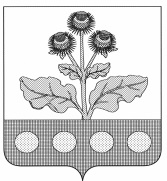 АДМИНИСТРАЦИЯ  КОЛБИНСКОГО СЕЛЬСКОГО ПОСЕЛЕНИЯ РЕПЬЕВСКОГО МУНИЦИПАЛЬНОГО РАЙОНАВОРОНЕЖСКОЙ ОБЛАСТИПОСТАНОВЛЕНИЕ«27» апреля 2020 г. №11с. КолбиноВ соответствии со статьей 264.2 Бюджетного кодекса РФ и статьей 54 Решения совета народных депутатов Колбинского сельского поселения Репьевского муниципального района от 27.06.2008 года №92 «Об утверждении Положения «О бюджетном процессе в Колбинском сельском поселении» администрация Колбинского сельского поселения постановляет:1. Утвердить прилагаемый отчет об исполнении бюджета Колбинского сельского поселения за 1 квартал 2020 года, согласно приложению №1.2. Контроль за исполнением настоящего постановления оставляю за собой.Глава сельского поселения                                                В.Н.СимонцеваДоходы бюджета2. Расходы бюджета 3. Источники финансирования дефицита бюджетаОб утверждении отчета об исполнении бюджета Колбинского сельского поселения за 1 квартал 2020 годаПриложение №1к постановлению администрации Колбинского сельского поселения «Об утверждении отчета об исполнении бюджета Колбинского сельского поселения за 1 квартал 2020 года» от 27 апреля 2020 года №11Приложение №1к постановлению администрации Колбинского сельского поселения «Об утверждении отчета об исполнении бюджета Колбинского сельского поселения за 1 квартал 2020 года» от 27 апреля 2020 года №11Приложение №1к постановлению администрации Колбинского сельского поселения «Об утверждении отчета об исполнении бюджета Колбинского сельского поселения за 1 квартал 2020 года» от 27 апреля 2020 года №11Наименование показателяКод дохода по бюджетной классификацииУтвержденные бюджетные назначенияИсполненоНаименование показателяКод дохода по бюджетной классификацииУтвержденные бюджетные назначенияИсполненоНаименование показателяКод дохода по бюджетной классификацииУтвержденные бюджетные назначенияИсполнено1234Доходы бюджета - всегоx4 209 556,16371 479,40в том числе:  НАЛОГОВЫЕ И НЕНАЛОГОВЫЕ ДОХОДЫ182 1 00 00000 00 0000 0001 313 000,0078 023,24  НАЛОГИ НА ПРИБЫЛЬ, ДОХОДЫ182 1 01 00000 00 0000 00048 000,005 123,75  Налог на доходы физических лиц182 1 01 02000 01 0000 11048 000,005 123,75  Налог на доходы физических лиц с доходов, источником которых является налоговый агент, за исключением доходов, в отношении которых исчисление и уплата налога осуществляются в соответствии со статьями 227, 227.1 и 228 Налогового кодекса Российской Федерации182 1 01 02010 01 0000 11048 000,005 094,72  Налог на доходы физических лиц с доходов, источником которых является налоговый агент, за исключением доходов, в отношении которых исчисление и уплата налога осуществляются в соответствии со статьями 227, 2271 и 228 Налогового кодекса Российской Федерации (перерасчеты, недоимка и задолженность по соответствующему платежу, в том числе по отмененному)182 1 01 02010 01 1000 11048 000,005 092,52Налог на доходы физических лиц с доходов, источником которых является налоговый агент, за исключением доходов, в отношении которых исчисление и уплата налога осуществляются в соответствии со статьями 227, 2271 и 228 Налогового кодекса Российской Федерации (пени по соответствующему платежу)182 1 01 02010 01 2100 110-2,20Налог на доходы физических лиц с доходов, полученных от осуществления деятельности физическими лицами, зарегистрированными в качестве индивидуальных предпринимателей, нотариусов, занимающихся частной практикой, адвокатов, учредивших адвокатские кабинеты, и других лиц, занимающихся частной практикой в соответствии со статьей 227 Налогового кодекса Российской Федерации182 1 01 02020 01 0000 110-9,03Налог на доходы физических лиц с доходов, полученных от осуществления деятельности физическими лицами, зарегистрированными в качестве индивидуальных предпринимателей, нотариусов, занимающихся частной практикой, адвокатов, учредивших адвокатские кабинеты, и других лиц, занимающихся частной практикой в соответствии со статьей 227 Налогового кодекса Российской Федерации (пени по соответствующему платежу)182 1 01 02020 01 2100 110-8,63Налог на доходы физических лиц с доходов, полученных от осуществления деятельности физическими лицами, зарегистрированными в качестве индивидуальных предпринимателей, нотариусов, занимающихся частной практикой, адвокатов, учредивших адвокатские кабинеты, и других лиц, занимающихся частной практикой в соответствии со статьей 227 налогового кодекса Российской Федерации (суммы денежных взысканий (штрафов) по соответствующему платежу согласно законодательству Российской Федерации)182 1 01 02020 01 3000 110-0,40Налог на доходы физических лиц с доходов, полученных физическими лицами в соответствии со статьей 228 Налогового кодекса Российской Федерации182 1 01 02030 01 0000 110-20,00Налог на доходы физических лиц с доходов, полученных физическими лицами в соответствии со статьей 228 Налогового кодекса Российской Федерации (суммы денежных взысканий (штрафов) по соответствующему платежу согласно законодательству Российской Федерации)182 1 01 02030 01 3000 110-20,00НАЛОГИ НА СОВОКУПНЫЙ ДОХОД182 1 05 00000 00 0000 00020 000,0036 531,90Единый сельскохозяйственный налог182 1 05 03000 01 0000 11020 000,0036 531,90Единый сельскохозяйственный налог182 1 05 03010 01 0000 11020 000,0036 531,90Единый сельскохозяйственный налог (сумма платежа (перерасчеты, недоимка и задолженность по соответствующему платежу, в том числе по отмененному)182 1 05 03010 01 1000 11020 000,0036 531,90НАЛОГИ НА ИМУЩЕСТВО182 1 06 00000 00 0000 0001 245 000,0036 367,59Налог на имущество физических лиц182 1 06 01000 00 0000 11025 000,00583,72Налог на имущество физических лиц, взимаемый по ставкам, применяемым к объектам налогообложения, расположенным в границах сельских поселений182 1 06 01030 10 0000 11025 000,00583,72Налог на имущество физических лиц182 1 06 01030 10 1000 11025 000,00578,72Налог на имущество физических лиц, взимаемый по ставкам, применяемым к объектам налогообложения, расположенным в границах сельских поселений (пени по соответствующему платежу)182 1 06 01030 10 2100 110-5,00Земельный налог182 1 06 06000 00 0000 1101 220 000,0035 783,87Земельный налог с организаций182 1 06 06030 00 0000 110137 000,0030 828,14Земельный налог с организаций, обладающих земельным участком, расположенным в границах сельских поселений182 1 06 06033 10 0000 110137 000,0030 828,14Земельный налог с организаций, обладающих земельным участком, расположенным в границах сельских поселений (сумма платежа (перерасчеты, недоимка и задолженность по соответствующему платежу, в том числе по отмененному)182 1 06 06033 10 1000 110137 000,0033 326,00Земельный налог с организаций, обладающих земельным участком, расположенным в границах сельских поселений (пени по соответствующему платежу)182 1 06 06033 10 2100 110--2 497,86Земельный налог с физических лиц182 1 06 06040 00 0000 1101 083 000,004 955,73Земельный налог с физических лиц, обладающих земельным участком, расположенным в границах сельских поселений182 1 06 06043 10 0000 1101 083 000,004 955,73Земельный налог с физических лиц182 1 06 06043 10 1000 1101 083 000,004 825,00Земельный налог с физических лиц, обладающих земельным участком, расположенным в границах сельских поселений (пени по соответствующему платежу)182 1 06 06043 10 2100 110-130,73НАЛОГОВЫЕ И НЕНАЛОГОВЫЕ ДОХОДЫ914 1 00 00000 00 0000 00014 000,0025 400,00ГОСУДАРСТВЕННАЯ ПОШЛИНА914 1 08 00000 00 0000 0008 000,0024 400,00Государственная пошлина за совершение нотариальных действий (за исключением действий, совершаемых консульскими учреждениями Российской Федерации)914 1 08 04000 01 0000 1108 000,0024 400,00Государственная пошлина за совершение нотариальных действий должностными лицами органов местного самоуправления, уполномоченными в соответствии с законодательными актами Российской Федерации на совершение нотариальных действий914 1 08 04020 01 0000 1108 000,0024 400,00Государственная пошлина за совершение нотариальных действий должностными лицами органов местного самоуправления, уполномоченными в соответствии с законодательными актами Российской Федерации на совершение нотариальных действий914 1 08 04020 01 1000 1108 000,0024 400,00ШТРАФЫ, САНКЦИИ, ВОЗМЕЩЕНИЕ УЩЕРБА914 1 16 00000 00 0000 0006 000,001 000,00Административные штрафы, установленные законами субъектов Российской Федерации об административных правонарушениях914 1 16 02000 02 0000 1406 000,001 000,00Административные штрафы, установленные законами субъектов Российской Федерации об административных правонарушениях, за нарушение муниципальных правовых актов914 1 16 02020 02 0000 1406 000,001 000,00БЕЗВОЗМЕЗДНЫЕ ПОСТУПЛЕНИЯ914 2 00 00000 00 0000 0002 882 556,16268 056,16БЕЗВОЗМЕЗДНЫЕ ПОСТУПЛЕНИЯ ОТ ДРУГИХ БЮДЖЕТОВ БЮДЖЕТНОЙ СИСТЕМЫ РОССИЙСКОЙ ФЕДЕРАЦИИ914 2 02 00000 00 0000 0002 877 556,16263 056,16Дотации бюджетам бюджетной системы Российской Федерации914 2 02 10000 00 0000 1502 704 200,00232 800,00Дотации на выравнивание бюджетной обеспеченности914 2 02 15001 00 0000 150240 100,0060 000,00Дотации бюджетам сельских поселений на выравнивание бюджетной обеспеченности из бюджета субъекта Российской Федерации914 2 02 15001 10 0000 150240 100,0060 000,00Дотации на выравнивание бюджетной обеспеченности из бюджетов муниципальных районов, городских округов с внутригородским делением914 2 02 16001 00 0000 150691 100,00172 800,00Дотации бюджетам сельских поселений на выравнивание бюджетной обеспеченности из бюджетов муниципальных районов914 2 02 16001 10 0000 150691 100,00172 800,00Прочие дотации914 2 02 19999 00 0000 1501 773 000,00-Прочие дотации бюджетам сельских поселений914 2 02 19999 10 0000 1501 773 000,00-Субсидии бюджетам бюджетной системы Российской Федерации (межбюджетные субсидии)914 2 02 20000 00 0000 15082 500,00-Прочие субсидии914 2 02 29999 00 0000 15082 500,00-Прочие субсидии бюджетам сельских поселений914 2 02 29999 10 0000 15082 500,00-Субвенции бюджетам бюджетной системы Российской Федерации914 2 02 30000 00 0000 15080 800,0020 200,00Субвенции бюджетам на осуществление первичного воинского учета на территориях, где отсутствуют военные комиссариаты914 2 02 35118 00 0000 15080 800,0020 200,00Субвенции бюджетам сельских поселений на осуществление первичного воинского учета на территориях, где отсутствуют военные комиссариаты914 2 02 35118 10 0000 15080 800,0020 200,00Иные межбюджетные трансферты914 2 02 40000 00 0000 15010 056,1610 056,16Межбюджетные трансферты, передаваемые бюджетам муниципальных образований на осуществление части полномочий по решению вопросов местного значения в соответствии с заключенными соглашениями914 2 02 40014 00 0000 15010 056,1610 056,16Межбюджетные трансферты, передаваемые бюджетам сельских поселений из бюджетов муниципальных районов на осуществление части полномочий по решению вопросов местного значения в соответствии с заключенными соглашениями914 2 02 40014 10 0000 15010 056,1610 056,16ПРОЧИЕ БЕЗВОЗМЕЗДНЫЕ ПОСТУПЛЕНИЯ914 2 07 00000 00 0000 0005 000,005 000,00Прочие безвозмездные поступления в бюджеты сельских поселений914 2 07 05000 10 0000 1505 000,005 000,00Прочие безвозмездные поступления в бюджеты сельских поселений914 2 07 05030 10 0000 1505 000,005 000,00Наименование показателяКод расхода по бюджетной классификацииУтвержденные бюджетные назначенияИсполненоНаименование показателяКод расхода по бюджетной классификацииУтвержденные бюджетные назначенияИсполненоНаименование показателяКод расхода по бюджетной классификацииУтвержденные бюджетные назначенияИсполнено1234Расходы бюджета - всегоx4 236 056,16786 953,02в том числе:Расходы на обеспечение деятельности главы сельского поселения914 0102 26 1 01 92020 000738 000,00113 020,84Расходы на выплаты персоналу в целях обеспечения выполнения функций государственными (муниципальными) органами, казенными учреждениями, органами управления государственными внебюджетными фондами914 0102 26 1 01 92020 100738 000,00113 020,84Расходы на выплаты персоналу государственных (муниципальных) органов914 0102 26 1 01 92020 120738 000,00113 020,84Фонд оплаты труда государственных (муниципальных) органов914 0102 26 1 01 92020 121-90 366,00Взносы по обязательному социальному страхованию на выплаты денежного содержания и иные выплаты работникам государственных (муниципальных) органов914 0102 26 1 01 92020 129-22 654,84Расходы на обеспечение функций органов местного самоуправления914 0104 26 1 01 92010 0001 439 500,00272 782,03Расходы на выплаты персоналу в целях обеспечения выполнения функций государственными (муниципальными) органами, казенными учреждениями, органами управления государственными внебюджетными фондами914 0104 26 1 01 92010 100882 900,00150 781,78Расходы на выплаты персоналу государственных (муниципальных) органов914 0104 26 1 01 92010 120882 900,00150 781,78Фонд оплаты труда государственных (муниципальных) органов914 0104 26 1 01 92010 121-120 586,00Взносы по обязательному социальному страхованию на выплаты денежного содержания и иные выплаты работникам государственных (муниципальных) органов914 0104 26 1 01 92010 129-30 195,78Закупка товаров, работ и услуг для обеспечения государственных (муниципальных) нужд914 0104 26 1 01 92010 200259 100,0051 352,25Иные закупки товаров, работ и услуг для обеспечения государственных (муниципальных) нужд914 0104 26 1 01 92010 240259 100,0051 352,25Прочая закупка товаров, работ и услуг914 0104 26 1 01 92010 244-51 352,25Иные бюджетные ассигнования914 0104 26 1 01 92010 800297 500,0070 648,00Уплата налогов, сборов и иных платежей914 0104 26 1 01 92010 850297 500,0070 648,00Уплата налога на имущество организаций и земельного налога914 0104 26 1 01 92010 851-70 648,00Расходы на проведение выборов депутатов СНД914 0107 26 1 02 90110 00088 000,00-Закупка товаров, работ и услуг для обеспечения государственных (муниципальных) нужд914 0107 26 1 02 90110 20088 000,00-Иные закупки товаров, работ и услуг для обеспечения государственных (муниципальных) нужд914 0107 26 1 02 90110 24088 000,00-Осуществление первичного воинского учета на территориях, где отсутствуют военные комиссариаты914 0203 26 3 03 51180 00080 800,0020 200,00Расходы на выплаты персоналу в целях обеспечения выполнения функций государственными (муниципальными) органами, казенными учреждениями, органами управления государственными внебюджетными фондами914 0203 26 3 03 51180 10075 900,0018 975,00Расходы на выплаты персоналу государственных (муниципальных) органов914 0203 26 3 03 51180 12075 900,0018 975,00Фонд оплаты труда государственных (муниципальных) органов914 0203 26 3 03 51180 121-14 580,00Взносы по обязательному социальному страхованию на выплаты денежного содержания и иные выплаты работникам государственных (муниципальных) органов914 0203 26 3 03 51180 129-4 395,00Закупка товаров, работ и услуг для обеспечения государственных (муниципальных) нужд914 0203 26 3 03 51180 2004 900,001 225,00Иные закупки товаров, работ и услуг для обеспечения государственных (муниципальных) нужд914 0203 26 3 03 51180 2404 900,001 225,00Прочая закупка товаров, работ и услуг914 0203 26 3 03 51180 244-1 225,00Мероприятия по развитию сети автомобильных дорог общего пользования914 0409 24 1 01 91290 00010 056,1610 056,16Закупка товаров, работ и услуг для обеспечения государственных (муниципальных) нужд914 0409 24 1 01 91290 20010 056,1610 056,16Иные закупки товаров, работ и услуг для обеспечения государственных (муниципальных) нужд914 0409 24 1 01 91290 24010 056,1610 056,16Прочая закупка товаров, работ и услуг914 0409 24 1 01 91290 244-10 056,16Выполнение других расходных обязательств914 0412 26 1 02 90200 0002 000,00-Межбюджетные трансферты914 0412 26 1 02 90200 5002 000,00-Иные межбюджетные трансферты914 0412 26 1 02 90200 5402 000,00-Реализация муниципальных функций в сфере обеспечения проведения капитального ремонта общего имущества в многоквартирных домах914 0501 05 1 10 91190 0005 600,00-Закупка товаров, работ и услуг для обеспечения государственных (муниципальных) нужд914 0501 05 1 10 91190 2005 600,00-Иные закупки товаров, работ и услуг для обеспечения государственных (муниципальных) нужд914 0501 05 1 10 91190 2405 600,00-Выполнение других расходных обязательств914 0501 26 1 02 90200 0001 000,00-Межбюджетные трансферты914 0501 26 1 02 90200 5001 000,00-Иные межбюджетные трансферты914 0501 26 1 02 90200 5401 000,00-Выполнение других расходных обязательств914 0502 26 1 02 90200 0001 000,00-Межбюджетные трансферты914 0502 26 1 02 90200 5001 000,00-Иные межбюджетные трансферты914 0502 26 1 02 90200 5401 000,00-Выполнение других расходных обязательств914 0503 05 2 02 90200 000231 665,0664 615,26Закупка товаров, работ и услуг для обеспечения государственных (муниципальных) нужд914 0503 05 2 02 90200 200231 665,0664 615,26Иные закупки товаров, работ и услуг для обеспечения государственных (муниципальных) нужд914 0503 05 2 02 90200 240231 665,0664 615,26Прочая закупка товаров, работ и услуг914 0503 05 2 02 90200 244-64 615,26Благоустройство мест массового отдыха914 0503 05 2 03 98110 00020 477,3420 477,34Закупка товаров, работ и услуг для обеспечения государственных (муниципальных) нужд914 0503 05 2 03 98110 20020 000,0020 000,00Иные закупки товаров, работ и услуг для обеспечения государственных (муниципальных) нужд914 0503 05 2 03 98110 24020 000,0020 000,00Прочая закупка товаров, работ и услуг914 0503 05 2 03 98110 244-20 000,00Иные бюджетные ассигнования914 0503 05 2 03 98110 800477,34477,34Уплата налогов, сборов и иных платежей914 0503 05 2 03 98110 850477,34477,34Уплата иных платежей914 0503 05 2 03 98110 853-477,34Выполнение других расходных обязательств914 0503 30 1 03 90200 00093 000,0030 563,91Закупка товаров, работ и услуг для обеспечения государственных (муниципальных) нужд914 0503 30 1 03 90200 20093 000,0030 563,91Иные закупки товаров, работ и услуг для обеспечения государственных (муниципальных) нужд914 0503 30 1 03 90200 24093 000,0030 563,91Прочая закупка товаров, работ и услуг914 0503 30 1 03 90200 244-30 563,91Расходы на уличное освещение914 0503 30 1 03 S8670 00082 500,00-Закупка товаров, работ и услуг для обеспечения государственных (муниципальных) нужд914 0503 30 1 03 S8670 20082 500,00-Иные закупки товаров, работ и услуг для обеспечения государственных (муниципальных) нужд914 0503 30 1 03 S8670 24082 500,00-Повышение энергетической эффективности экономики914 0505 30 1 02 91220 00032 091,6032 091,60Закупка товаров, работ и услуг для обеспечения государственных (муниципальных) нужд914 0505 30 1 02 91220 20032 091,6032 091,60Иные закупки товаров, работ и услуг для обеспечения государственных (муниципальных) нужд914 0505 30 1 02 91220 24032 091,6032 091,60Прочая закупка товаров, работ и услуг914 0505 30 1 02 91220 244-32 091,60Расходы на обеспечение деятельности (оказание услуг) муниципальных учреждений914 0801 11 1 01 00590 000867 300,00210 779,88Закупка товаров, работ и услуг ля обеспечения государственных (муниципальных) нужд914 0801 11 1 01 00590 200867 300,00210 779,88Иные закупки товаров, работ и услуг для обеспечения государственных (муниципальных) нужд914 0801 11 1 01 00590 240867 300,00210 779,88Прочая закупка товаров, работ и услуг914 0801 11 1 01 00590 244-210 779,88Мероприятия в сфере культуры и кинематографии914 0801 11 2 03 64860 00012 366,0012 366,00Закупка товаров, работ и услуг для обеспечения государственных (муниципальных) нужд914 0801 11 2 03 64860 20012 366,0012 366,00Иные закупки товаров, работ и услуг для обеспечения государственных (муниципальных) нужд914 0801 11 2 03 64860 24012 366,0012 366,00Прочая закупка товаров, работ и услуг914 0801 11 2 03 64860 244-12 366,00Выполнение других расходных обязательств914 0801 26 1 02 90200 000530 700,00-Межбюджетные трансферты914 0801 26 1 02 90200 500530 700,00-Иные межбюджетные трансферты914 0801 26 1 02 90200 540530 700,00-Результат исполнения бюджета (дефицит / профицит)x-26 500,00-415 473,62Наименование показателяКод источника финансирования дефицита бюджета по бюджетной классификацииУтвержденные бюджетные назначенияИсполненоНаименование показателяКод источника финансирования дефицита бюджета по бюджетной классификацииУтвержденные бюджетные назначенияИсполненоНаименование показателяКод источника финансирования дефицита бюджета по бюджетной классификацииУтвержденные бюджетные назначенияИсполненоНаименование показателяКод источника финансирования дефицита бюджета по бюджетной классификацииУтвержденные бюджетные назначенияИсполненоНаименование показателяКод источника финансирования дефицита бюджета по бюджетной классификацииУтвержденные бюджетные назначенияИсполнено1234Источники финансирования дефицита бюджета - всегоx26 500,00415 473,62в том числе:источники внутреннего финансирования дефицитов бюджетовx--из них:источники внешнего финансирования бюджетаx--из них:Изменение остатков средств26 500,00415 473,62Изменение остатков средств000 01 05 00 00 00 0000 00026 500,00415 473,62увеличение остатков средств, всего-4 209 556,16-381 094,61Увеличение остатков средств бюджетов000 01 05 00 00 00 0000 500-4 209 556,16-381 094,61Увеличение прочих остатков средств бюджетов100 01 05 02 00 00 0000 500-4 209 556,16-381 094,61Увеличение прочих остатков денежных средств бюджетов100 01 05 02 01 00 0000 510-4 209 556,16-381 094,61Увеличение прочих остатков денежных средств бюджетов сельских поселений100 01 05 02 01 10 0000 510-4 209 556,16-381 094,61уменьшение остатков средств, всего4 236 056,16796 568,23Уменьшение остатков средств бюджетов000 01 05 00 00 00 0000 6004 236 056,16796 568,23Уменьшение прочих остатков средств бюджетов100 01 05 02 00 00 0000 6004 236 056,16796 568,23Уменьшение прочих остатков денежных средств бюджетов100 01 05 02 01 00 0000 6104 236 056,16796 568,23Уменьшение прочих остатков денежных средств бюджетов сельских поселений100 01 05 02 01 10 0000 6104 236 056,16796 568,23